АДМИНИСТРАЦИЯ МУНИЦИПАЛЬНОГО ОБРАЗОВАНИЯНАЗИЕВСКОЕ ГОРОДСКОЕ ПОСЕЛЕНИЕКИРОВСКОГО МУНИЦИПАЛЬНОГО РАЙОНА ЛЕНИНГРАДСКОЙ ОБЛАСТИП О С Т А Н О В Л Е Н И Еот 11 мая 2021 года   №  95Об утверждении перечня налоговых расходов муниципального образования Назиевское городское поселение Кировского муниципального районаЛенинградской области на 2021 год и плановый период 2022-2023 годов В соответствии со статьей 174.3 Бюджетного кодекса Российской Федерации, Федеральным законом № 131-ФЗ «Об общих принципах организации местного самоуправления в Российской Федерации», Порядком формирования перечня налоговых расходов муниципального образования, утвержденным постановлением администрации муниципального образования Назиевское городское поселение Кировского муниципального района Ленинградской области от 18 сентября 2020 года № 178: 1. Утвердить перечень налоговых расходов Назиевское городское поселение Кировского муниципального района Ленинградской области на 2021 год и плановый период 2022-2023 годов согласно приложению. 2. Опубликовать настоящее постановление на  официальном информационном сайте  МО Назиевское городское поселение  в сети «Интернет» (http://nazia.lenobl.ru/). 3. Контроль за исполнением настоящего постановления оставляю за собой.Глава администрации                                                                            О.И. КибановРазослано: дело, ОЭиФПриложение к постановлению администрации муниципального образования Назиевское городское поселение Кировского муниципального района Ленинградской области от 11.05.2021 № 95ПЕРЕЧЕНЬналоговых расходов Назиевское городское поселение Кировского муниципального района Ленинградской области на 2021 год и плановый период 2022-2023 годовN п/пНаименование налога, по которому предусматривается налоговая льгота, освобождение, преференция (налоговый расход)Наименование налоговой льготы, освобождения, преференции (содержание налогового расхода)Реквизиты НПА, устанавливающего налоговую льготу, освобождение, преференцию Дата начала действия права на налоговую льготу, освобождение, преференцию (налогового расхода)Дата прекращения действия налоговой льготы, освобождения, преференции (налогового расхода)Целевая категория плательщиков, для которых предусмотрены налоговые льготы, освобождения, преференцииНаименование муниципальной программы (подпрограммы)/ направления социально-экономической политики, целям которой(-ого) соответствует налоговый расходНаименование структурного элемента МП (подпрограммы, при наличии), целям которого соответствует налоговый расходОтветственный исполнитель муниципальной программы (подпрограммы) / направления социально-экономической политикиКуратор налогового расхода12345678910111Земельный налог физических лицОсвобождение от уплаты земельного налогаРешение СД № 20 от 26.11.2019 (в редакции от 19.12.2019)01.01.2020-Физические лица, имеющие 3 и более детейВетераны  и инвалиды ВОВФинансовая поддержка многодетных семей, ветеранов и инвалидов ВОВ-Платонова Я.А. -главный специалист ОЭиФПлатонова Я.А. -главный специалист ОЭиФ2Земельный налог юридических лицОсвобождение от уплаты земельного налогаРешение СД № 20 от 26.11.2019 (в редакции от 19.12.2019)01.01.2020-Муниципальные учреждения (автономные, бюджетные и  казенные)Органы местного самоуправленияФинансовая поддержка государственных  учреждений-Платонова Я.А. -главный специалист ОЭиФПлатонова Я.А. -главный специалист ОЭиФ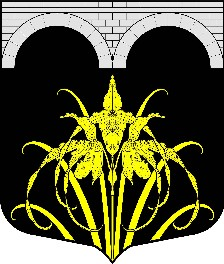 